Home Learning Activities 

Class: 5    Week: 8   Week Beg: 11th May 2020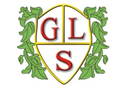 MondayTuesdayWednesdayThursdayFridayMathshttps://www.youtube.com/
watch?v=WTeqUejf3D0What shapes can you find around your house? Can you draw a square, circle, triangle and rectangle? Then can you remember how many edges and vertices they have?Mathshttps://www.youtube.com/
watch?v=PxGEcfyD49U
Can you find different coloured objects and create your own patterns for example, orange, green, orange, green or orange, green, yellow, orange, green, yellowMathshttps://www.youtube.com/
watch?v=PxGEcfyD49U
Can you find different coloured objects and create your own patters for example, orange, green, orange, green or orange, green, yellow, orange, green, yellowThen use paper and pens/IPad to draw out the patterns you created.Mathshttps://www.youtube.com/
watch?v=PxGEcfyD49U
Using paper, cut out different shapes -  square, circle, triangle and rectangle (adults help). Then use your shapes to create your own patterns. Your patterns could use 2 or 3 different shapes.Mathshttps://www.youtube.com/
watch?v=PxGEcfyD49U
 Using the paper shapes you cut out on Thursday practice making your own patterns. Try and make your patterns more difficult by using 3 or more different shapes.Then use paper and pens/IPad to draw out the patterns you created.EnglishPractice your letter formation. Practice your spellings (spellings below) Get someone to test you.EnglishCan you find some objects in your house beginning with the letter a, b and c.Can you then try to spell some of your objects?EnglishRead to/with an adult. Can you describe the setting of the book?For example is it set in a wood, cave, park etc.EnglishWhen you play your board game with an adult in your house read to/with your adult the instructions about how to play the game. (Adults can select how much to read as instruction can be long)EnglishThink about when you read the instructions what did they help you to do? Did they help you to understand the game?Think about when you may need instructions to help you complete a task for example cooking, Can you make a list of your ideas of when you need instructions, you can write or type.Writing/fine motorCan you use pasta and string to make a pasta necklace? (Adult supervision)This will help develop your fine motor movements and help with your pencil grip.SpanishCan you join in with or listen carefully to the Spanish greetings song below.https://www.youtube.com/
watch?v=i1BoQuS4mx4ICTCan you or a member of your family count and write how many steps forward, turns to the right or left you take from your front door to you living room. Can someone then follow your instructions to complete your route? This is called an algorithm.GeographyCan you describe how you get from your front door to your kitchen? You will need to describe what you see on your journey and what directions you take for example I walked forwards then turned right into my living room.Science- SpaceCan you draw a picture of the sun, use colours on your picture? Then can you write any facts you know about the sun, for example, where is the sun, is it hot or cold etc.https://www.youtube.com/watch?v=BZ-qLUIj_A0PEJoin in with 1 of our OT songs.
Stretch up high in the sky x5Stretch and touch your toes x5Arm circles 5 forward and 5 backwards.
 https://www.youtube.com/
watch?v=Imhi98dHa5w(adult supported)Phonics Play a game on phonics playPhonics Join in with the jolly phonics alphabet song. Stop the song at different points and write a word beginning with that letter.
https://www.youtube.c
om/watch?v=1Qpn2839Kro(adult supported)Phonics Play a game on phonics playPhonics Join in with the jolly phonics alphabet song.https://www.youtube.c
om/watch?v=1Qpn2839Kro(adult supported)ArtDraw a face using different shapes. Then using tissue paper or coloured paper rip them into different sized pieces and stick them onto your shape face picture.PSHESet the table ready for lunch or tea (adult supported)PSHEWatch the videos about the police. Talk to an adult about how they help so many people. Draw a picture of a police officer.https://www.youtube.com/
watch?v=kakBVWFOTwchttps://www.youtube.com/
watch?v=-3CPE-JIBcoPSHEPlay a game with someone else in your house. Remembering to use your turn taking skills.MusicCan you guess what instrument you can hear before it is revealed? https://www.youtube.com/
watch?v=-kgpy-m9B6sCVC wordsHigh frequency wordsfoxup funnojamfromnetdaymix I 